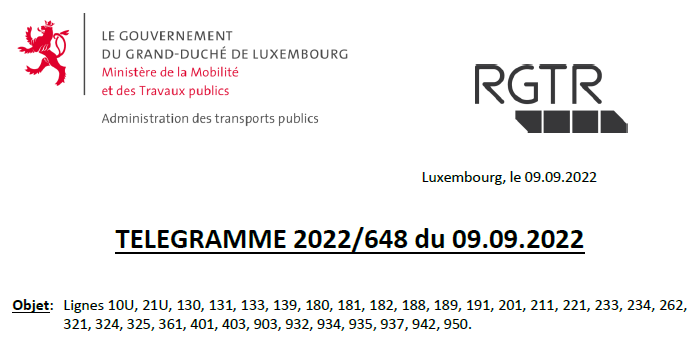 En raison de l’organisation de la 1ère étape du “Tour de Luxembourg”, les mesures suivantes seront prises  le mardi 13 septembre 2022  .     Les mesures suivantes seront prises pendant la durée de la manifestation pour les lignes concernées de la commune de Contern.Ligne 324 Lux. Kirchberg – Oetrange - ConternLes courses d’autobus suivantes auront leur origine/terminus auprès de l’arrêt Oetrange-Gare, sans desservir les localités de Schrassig, Scuttrange, Munsbach, Niederanven et Kirchberg:5410: départ à 12:15 à Lux. Kirchberg via Niederanven, Schuttrange vers Oetrange, Moutfort Contern5501: départ à 12:30 à Contern,Läiteschbaach via Moutfort, Schuttrange, Niederanven vers Lux. KirchbergLigne 325 Lux, Kirchberg – Contern – Schuttrange – Lux, KirchbergLes courses d’autobus suivantes seront supprimées:5441: départ à 12:20 à Lux. Kirchberg via Niederanven, Schuttrange vers Oetrange, Moutfort, Contern5560: départ à 12:40 à Lux. Kirchberg vers Contern, Moutfort, Oetrange vers Schuttrange, NiederanvenLigne 401 Losheim (D) – Lux, KirchbergLes courses d’autobus suivantes auront leur origine auprès de l’arrêt Kirchberg-Luxexpo quai 4 et leur terminus auprès de l’arrêt Luxexpo quai 5:4490: départ à 11:05 à Losheim via Remich, Moutfort vers Lux, Kirchberg6790: départ à 16:05 à Losheim via Remich, Moutfort vers Lux, Kirchberg5741: départ à 13:30 à Lux, Kirchberg via Moutfort, Remich vers Losheim7361: départ à 17:40 à Lux, Kirchberg via Moutfort, Remich vers LosheimLigne 403 Merzig (D) – Lux, KirchbergLes courses d’autobus suivantes auront leur origine auprès de l’arrêt Kirchberg-Luxexpo quai 4 et leur terminus auprès de l’arrêt Luxexpo quai 5:5200: départ à 11:40 à Merzig via Remich, Moutfort vers Lux, Kirchberg6910: départ à 16:25 à Merzig via Remich, Moutfort vers Lux, Kirchberg5801: départ à 13:20 à Lux, Kirchberg via Moutfort, Remich vers Merzig7421: départ à 17:50 à Lux, Kirchberg via Moutfort, Remich vers Merzig